DCHSFootball Cheer2018 - 2019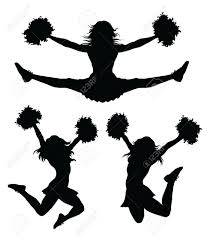 Tryout PacketTable of ContentsInformation LetterTryout InformationFinancial ObligationsApplicationPhysical Forms*Please keep the information letter, tryout info and financial obligations pages*The application and physical forms are due by Friday, April 6th by 3:15 in the to Mrs. Powers or Mrs. King!!!Dear parent and prospective cheerleader,Thank you for your interest in trying out for the 2018 – 2019 Football Cheerleading squad.  We are looking forward to another successful, fun and spirited season!Please read the contents of this packet carefully.  We want to provide you with all the information needed to make an informed decision about cheering on our team. The football cheerleading squad is an all girl, non-competitive cheerleading team.  We cheer at all home and away football games.  Our schedule has 10 games planned beginning in August and ending in October.  Hopefully, our teams will be in playoffs and cheering will continue in November.  All games are on Friday nights.  We are hoping to add dedicated and talented girls to our team.  We maintain high expectations of attendance, work ethic, discipline and academics.  We expect our girls to be good representatives of our team and school on and off the sidelines.  Our team has practice built into the school day in the form of a cheer class.  The class is first period every day for the first 9 weeks and counts as a fine art credit.  Every cheerleader is required to take the class.  We will have some afternoon or evening practices if needed, usually during homecoming week.  We will also start spring practice a few weeks after tryouts to work on our stunt groups and learn cheers.  We will be having a mandatory home camp this summer.  We are a planning a two-day stunt camp in early June.  We will decide these dates after our team is formed.   We will have weekly practices throughout the summer.The financial obligations are outlined on a separate packet page.  Please read these carefully. Each girl can do both football cheer and dance team.  Girls cannot do Co-Ed Basketball cheer and dance/football cheer.We can’t wait to meet you!  Bring your smile and spirit and let’s go!!!!Sincerely,Coach Jill PowersCoach Michelle King*Please contact us with any questions.  jpowers@dyercs.net or mking@dyercs.net.  You can also reach us at DCHS 731-627-2229.Tryout InformationWhat are we looking for?Good, sharp, properly placed cheer motionsMemoryShowmanship Stunt skillsJumpsSCHOOL SPIRITYou do not have to tumble to make our team.  Tryout Dates are Wednesday, April 11th  – Friday, April 13th from 3:30 to 5:00 at DCHS.Tentative Outline	Day One           3:30 - 3:40 stretch, warm up, coaches welcome			  3:40 – 4:15 Teach Pom style dance routine			  4:15 – 5:00 Stunt instruction*Don’t worry if you do not have stunt experience, this will be a teaching and trying time.  Just have a willing attitude 	Day Two        3:30 – 3:40 stretch, warm up, coaches welcome3:40 – 4:15 Teach sideline style cheer and halftime style cheer.4:15 – 4:50 Stunt4:50 – 5:00 Mock Tryout	Day Three	3:30 stretch, warm up and review			3:45 Tryouts beginFor formal tryouts, please wear shorts, sneakers and t-shirt or tank.  (No spaghetti straps please).  Hair needs to be neat and in a ponytail if possible.   No jewelry.  Results will be posted to the Football cheer page on the DCHS website.  Results should be posted by 7 pm unless technical difficulties arise.Good luck!  We’re rooting for you!This is sample of the judges score sheet that will be used at tryouts.  This will help you to prepare.  The 10 point score for pom routine, sideline cheer and half time cheer will include judgments of memory, motions, spirit, and overall impression.  The stunt score will be based on the performance of the candidate during the last two days of tryout practices.  Each girl will be judged on her own abilities in her best position (main base, back spot, flyer) and her willingness to learn and participate.Prospective Cheerleader ______________________________________________Judge__________Judges Comments:Financial ObligationsEach member of the DCHS football cheer squad will have several financial obligations to meet.  Please consider these carefully when making your decision to cheer.Purchased in mid – May:	Uniform and body hugger $185.00	Shoes $65.00	Bows $10.00	Poms $25.00 Purchased in August:	Warm up suit $75	Bags $25 (optional purchase)Camp fees	Approximately $150 per girl for the two-day camp in August*The prices are estimates only.  The actually prices may be slightly lower or higher.  We will not be certain until our dates are selected and our camp confirmed.Fundraising: 	We are hoping to host at least two fundraisers to help offset uniform costs this spring.  We will discuss ideas and availability at our parent meeting after tryouts.  Please be aware that some fundraisers can be exceptionally successful, but sometimes they are not.  We don’t want anyone to lose the ability to cheer based on the success/failure of a fundraising effort.  Please be sure you are prepared to pay for items before you tryout. ApplicationName ______________________________________Preferred stunt position (circle):  flyer  main base   backspotAge _______ Present Grade _______ Present GPA _______Address _______________________________________Candidate Cell Phone ____________________________Candidate Email ________________________________Parent Name ___________________________________Parent Cell Phone _______________________________Parent Email ____________________________________QUESTIONSPlease answer on a separate sheet of paper.Why do you want to be a cheerleader for our school?What do you see is the role of a cheerleader? What qualities do you possess that make you a good fit for that role?ApplicationACKNOWLEDGMENT PAGEFor CheerleadersAs a varsity cheerleader, I have read the above expectations and agree to the terms of tryouts and the time commitment required to be a cheerleader. I agree to uphold this code of conduct and the safety guidelines, and I understand that failure to do so will result in disciplinary action. By signing this agreement, I am agreeing to attend all required events. ________________________________ 				_______________Signature of Candidate						DateFor ParentsI have read completely through the expectations and support my child’s decision to participate in cheerleading. I agree to the terms set for tryouts and will support the decision made by the selection process. I also agree to support my daughter through the time commitment, financial obligations, code of conduct, and safety guidelines. I also agree to uphold the commitments set forth for parents to be examples, participants, and helpers for their cheerleading squad.________________________________ 				_______________Signature of Candidate						DatePhysical:	You MUST have a physical to participate in tryouts.  This is mandatory.  You will not be permitted to participate if I do not have a copy of a current form.See your school nurse for the appropriate forms.If you are currently an athlete, you will need to submit a copy of your physical.  You may get this from your coach or school nurse.Pom Routine10 pointsSideline Cheer10 pointsHalftime Cheer10 pointsToe Touch5 pointsAlternate Jump5 pointsStunt 10 pointsOverall Impression 10 pointsTotal(60 max)